Gedicht Stad Ronse 2018Organisatie werkgroep Gedichtendag van de Stedelijke Adviesraad voor Cultuur.Artikel 1De wedstrijd van het gedicht stad Ronse wordt jaarlijks georganiseerd door de Stedelijke Adviesraad voor Cultuur, in samenwerking met de Dienst Cultuur en de Bibliotheek.Dit jaar is het thema: “THEATER”Artikel 2De wedstrijd is voor iedereen toegankelijk en richt zich tot 4 categorieën:12 tot en met 14 jaar15 tot en met 18 jaar19 tot en met 35 jaar36 + In iedere categorie wordt het winnend gedicht geselecteerd. Uit deze vier wordt uiteindelijk het gedicht van de stad Ronse 2018 gekozen.Theater speelt zich niet alleen af in de schouwburg, maar ook op pleinen, op straat, in de slaapkamer. Overal waar de ene mens de andere tegen het lijf loopt en dat ene lichaam op dat andere lichaam reageert en er dus communicatie ontstaat, mogelijkheden, misverstanden, een dans, geluk en verdriet'. (Peter Verhelst)Artikel 3De inzending bestaat uit maximum 2 gedichten die niet gepubliceerd zijn, noch op het internet noch in gedrukte vorm. De gedichten mogen niet bekroond zijn in andere wedstrijden. Ze worden opgesteld in het Standaardnederlands met de vermelding van een pseudoniem.Deelnemers die meerdere jaren een gedicht inzenden, gebruiken elk jaar een ander pseudoniem. Ze worden bezorgd in een enveloppe zonder vermelding van afzender. Deze bevat eveneens een gesloten enveloppe met daarin: pseudoniem, naam, adres, woonplaats, telefoonnummer, geboortedatum en eventueel e-mailadres. Inzendingen worden niet teruggestuurd.De gedichten worden gestuurd naar of afgegeven in de bibliotheek van Ronse t.a.v. Sophie Delbar, De Biesestraat 4, 9600 Ronse en dit uiterlijk op vrijdag 15 december 2017. Artikel 4De winnende gedichten en de eervolle vermeldingen in de verschillende categorieën worden bekendgemaakt op de feestavond van Gedichtendag op donderdag 25 januari 2018.Voor de schrijver van het Gedicht van de stad Ronse is een geldprijs en een stoeptegel met een vers uit het gedicht voorzien.
De laureaten van de verschillende categorieën krijgen een prijs in natura.Artikel 5De inzendingen worden beoordeeld door een deskundige jury. De leden van de jury en hun gezinsleden zijn van deelname uitgesloten.
De jury heeft het recht de prijs niet toe te kennen indien de kwaliteit ontoereikend wordt bevonden.Artikel 6De Stedelijke Adviesraad voor Cultuur en het Stadsbestuur van Ronse hebben het recht de geselecteerde gedichten te laten voordragen, te publiceren, op te nemen op de stedelijke website en op openbare plaatsen tentoon te stellen in elke vorm die de organisatoren wenselijk achten (zoals affiches, spandoeken, projecties, auditieve weergave…). De auteur van het gedicht wordt vermeld en aan de inhoud zal uiteraard niet worden geraakt. De auteur kan in geen geval aanspraak maken op een vergoeding.Artikel 7Over de beslissingen van de jury is geen discussie mogelijk.Artikel 8Door deel te nemen aan deze poëziewedstrijd verklaren de deelnemers zich akkoord met dit reglement.Meer inlichtingen:Openbare BibliotheekSophie DelbarOpenbare Bibliotheek Ronse
Soudansquare
9600 RonseT: 055/232 862
F: 055/232 870
E: bibliotheek@ronse.beT: 055/232 862
F: 055/232 870
E: bibliotheek@ronse.beT 055 23 28 62       E  bibliotheek@ronse.be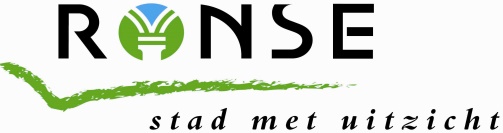 